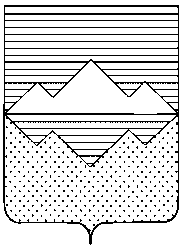 АДМИНИСТРАЦИЯСАТКИНСКОГО МУНИЦИПАЛЬНОГО РАЙОНАЧЕЛЯБИНСКОЙ ОБЛАСТИПОСТАНОВЛЕНИЕОт «_____» __________2016 года № ______г. СаткаОб утверждении Порядка об условиях передачи полномочий и заключения соглашений о передаче полномочий муниципального заказчика по заключению и исполнению от имени муниципального образования Саткинский муниципальный район и муниципального образования  Саткинское городское поселение муниципальных контрактов при осуществлении бюджетных инвестиций в объекты муниципальной собственности Саткинского муниципального района и Саткинского городского поселенияВ соответствии со статьей 79.4 Бюджетного кодекса Российской ФедерацииПОСТАНОВЛЯЮ:Утвердить прилагаемый Порядок об условиях передачи полномочий и заключения соглашений о передаче полномочий муниципального заказчика по заключению и исполнению от имени муниципального образования Саткинский муниципальный район и Саткинское городское поселение муниципальных контрактов при осуществлении бюджетных инвестиций в объекты муниципальной собственности Саткинского муниципального района и Саткинского городского поселения.Начальнику отдела организационной и контрольной работы Управления делами и организационной работы (Корочкина Н.П) опубликовать настоящее постановление в газете «Саткинский рабочий» и на официальном сайте администрации Саткинского муниципального района.Контроль исполнения настоящего постановления оставляю за собойСОГЛАСОВАНО:Рассылка: в дело, первому заместителю Главы Баранову П.А., Заместителю главы по социальным вопросам Пасхину И.В., заместителю Главы по экономике и стратегическому развитию Терентьеву Е.А., заместителю Главы по финансам Гайфуллиной Е.А. Исполнитель: Финуправление Саткинского района,Коростелева Елена Александровнател. (35161) 4-37-36.УТВЕРЖДЕНпостановлением АдминистрацииСаткинского муниципального районаот___________2016 года №________Порядокоб условиях передачи полномочий и заключения соглашений о передаче полномочий муниципального заказчика по заключению и исполнению от имени муниципального образования Саткинский муниципальный район и Саткинское городское поселение муниципальных контрактов при осуществлении бюджетных инвестиций в объекты муниципальной собственности Саткинского муниципального района и Саткинского городского поселения1. Настоящий Порядок разработан в соответствии со статьей 79 Бюджетного кодекса Российской Федерации и определяет условия передачи полномочий и порядок заключения соглашений о передаче полномочий муниципального заказчика по заключению и исполнению от имени муниципального образования Саткинский муниципальный район и Саткинское городское поселение муниципальных контрактов при осуществлении бюджетных инвестиций в объекты муниципальной собственности Саткинского муниципального района и Саткинского городского поселения (далее именуется - Порядок).2. Порядок определяет условия передачи указанных полномочий (за исключением полномочий, связанных с вводом в эксплуатацию объектов капитального строительства, являющихся муниципальной собственностью) органами местного самоуправления, являющимися муниципальными заказчиками муниципальным бюджетным и автономным учреждениям Саткинского муниципального района и Саткинского городского поселения, в отношении которых они осуществляют функции и полномочия учредителей, или муниципальным унитарным предприятиям Саткинского муниципального района и Саткинского городского поселения, в отношении которых они осуществляют права собственника имущества, и устанавливает условия передачи полномочий и порядок заключения соглашений о передаче таких полномочий в отношении объектов муниципальной собственности Саткинского муниципального района и Саткинского городского поселения (далее именуется - соглашение о передаче полномочий).3. Условиями передачи полномочий муниципального заказчика являются:1) соответствие целей и видов деятельности, предусмотренных уставом муниципального бюджетного или автономного учреждения либо муниципального унитарного предприятия (далее именуются - организация), целям и видам деятельности по созданию объектов недвижимого имущества и (или) приобретению объектов недвижимого имущества;2) в случае создания недвижимого имущества, наличие выданного саморегулируемой организацией свидетельства о допуске к определенным видам работ, оказывающим влияние на безопасность объектов капитального строительства;3) отсутствие стадии банкротства или процедуры ликвидации организации.4. Соглашение о передаче полномочий заключается на безвозмездной основе.5. Соглашение о передаче полномочий заключается на основании распоряжения Администрации Саткинского муниципального района о передаче полномочий муниципального заказчика по заключению и исполнению от имени муниципального образования Саткинский муниципальный район и муниципального образования Саткинское городское поселение муниципальных контрактов при осуществлении бюджетных инвестиций в объекты муниципальной собственности за счет средств бюджетов.6. Соглашение о передаче полномочий может быть заключено в отношении нескольких объектов капитального строительства муниципальной собственности Саткинского муниципального района и Саткинского городского поселения и (или) объектов недвижимого имущества, приобретаемых в собственность муниципального образования Саткинский муниципальный район и муниципального образования Саткинское городское поселение (далее - объект капитального строительства и (или) объект недвижимого имущества), и должно содержать:1) цель осуществления бюджетных инвестиций и их объем с разбивкой по годам в отношении каждого объекта капитального строительства и (или) объекта недвижимого имущества с указанием его наименования, мощности, сроков строительства (реконструкции, в том числе с элементами реставрации, технического перевооружения) и (или) приобретения, стоимости объекта, а также общего объема капитальных вложений в объект капитального строительства и (или) объект недвижимого имущества, в том числе объема бюджетных ассигнований, предусмотренного органу местного самоуправления, осуществляющему функции и полномочия учредителя и (или) органу, осуществляющему права собственника имущества, как получателю бюджетных средств, соответствующих решениям Администрации Саткинского муниципального района о подготовке и реализации бюджетных инвестиций в указанные объекты капитального строительства и (или) объекты недвижимого имущества;2) положения, устанавливающие права и обязанности организации по заключению и исполнению от имени муниципального образования в лице органа местного самоуправления, осуществляющего функции и полномочия учредителя и (или) органа местного самоуправления, осуществляющего права собственника имущества муниципальных контрактов;3) ответственность организации за неисполнение или ненадлежащее исполнение переданных ему полномочий;4) положения, устанавливающие право органа местного самоуправления, осуществляющего функции и полномочия учредителя и (или) органа местного самоуправления, осуществляющего права собственника имущества на проведение проверок соблюдения организацией условий, установленных заключенным соглашением о передаче полномочий;5) положения, устанавливающие обязанность организации по ведению бюджетного учета, составлению и представлению бюджетной отчетности органу местного самоуправления, осуществляющему функции и полномочия учредителя и (или) органу местного самоуправления, осуществляющему права собственника имущества, как получателю бюджетных средств.7. Орган местного самоуправления, осуществляющий функции и полномочия учредителя и (или) орган местного самоуправления, осуществляющий права собственника имущества осуществляет подготовку проекта соглашения о передаче полномочий и обеспечивает его заключение с организацией.8. Соглашение о передаче полномочий является основанием для открытия в Финансовом управление администрации Саткинского муниципального района лицевого счета получателя бюджетных средств по переданным полномочиям для учета операций по осуществлению бюджетных инвестиций в объекты муниципальной собственности. Глава Саткинского муниципального района                                                          А.А ГлазковПервый заместитель ГлавыЗаместитель главы по социальным вопросам             П.А. Баранов             И.В. ПасхинЗаместитель Главы по экономике и стратегическому развитию       Е.А ТерентьевЗаместитель Главы по финансам,Начальник ФинуправленияЕ.А. ГайфуллинаНачальник Юридического отдела         Д.А. ВасильевНачальник отдела организационной и контрольной работыУправления делами и организационной работы          Н.П. Корочкина